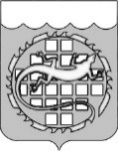 КОНТРОЛЬНО-СЧЕТНАЯ ПАЛАТА ОЗЕРСКОГО ГОРОДСКОГО ОКРУГА								УТВЕРЖДАЮ								ПредседательКонтрольно-счетной палатыОзерского городского округа_______________А.Ю. ЛюковАкт № 15плановой проверки соблюдения законодательства Российской Федерации и иных нормативных правовых актов Российской Федерации в сфере закупокг. Озерск										   01.07.2015	Основание проведения плановой проверки:-	пункт 3 части 3 статьи 99 Федерального закона от 05.04.2013     № 44-ФЗ «О контрактной системе в сфере закупок товаров, работ, услуг для обеспечения государственных и муниципальных нужд» (далее – Федеральный закон № 44-ФЗ);-	решение Собрания депутатов Озерского городского округа от 25.12.2013 № 233 «Об органе, уполномоченном на осуществление контроля в сфере закупок в Озерском городском округе»;-	Порядок проведения плановых проверок при осуществлении закупок товаров, работ, услуг для обеспечения нужд Озерского городского округа, утвержденный решением Собрания депутатов Озерского городского округа от 25.06.2014 № 103;-	распоряжение председателя Контрольно-счетной палаты Озерского городского округа от 30.12.2014 № 85 «Об утверждении плана проверок осуществления закупок товаров, работ, услуг для обеспечения нужд Озерского городского округа на 1 полугодие 2015 года» (с изменением от 30.04.2015            № 42);-	распоряжение председателя Контрольно-счетной палаты Озерского городского округа от 15.06.2015 № 52 «О проведении плановой проверки соблюдения требований законодательства о контрактной системе в сфере закупок товаров, работ, услуг».	Предмет проверки: соблюдение Муниципальным бюджетным учреждением Озерского городского округа "Городской музей" (далее – Субъект контроля) требований законодательства Российской Федерации и иных нормативных правовых актов Российской Федерации о контрактной системе в сфере закупок товаров, работ, услуг.Цель проведения проверки: предупреждение и выявление нарушений законодательства Российской Федерации и иных нормативных правовых актов Российской Федерации о контрактной системе в сфере закупок.	Проверяемый период: с 01.01.2014 по 31.05.2015.Сроки проведения плановой проверки: с 25.06.2015 по 30.06.2015.Состав инспекции:	Поспелова Ирина Юрьевна, начальник отдела правового и документационного обеспечения Контрольно-счетной палаты Озерского городского округа (руководитель инспекции);	Ляшук Елена Николаевна, инспектор-ревизор Контрольно-счетной палаты Озерского городского округа (член инспекции).Сведения о Субъекте контроля: Муниципальное бюджетное учреждение Озерского городского округа "Городской музей", адрес: Челябинская область, г. Озерск, ул. Комсомольская, 9, тел. (35130) 2-80-90. ОГРН 1077422002052, ИНН 7422039827, КПП 741301001 (приложение            № 1).	Субъект контроля действует на основании Устава, утвержденного постановлением администрации Озерского городского округа от 22.12.2011 № 3759 (приложение № 2).	Руководитель Субъекта контроля: директор Теличко А.Н. (распоряжение администрации города Озерска от 08.02.2011 № 111лс, трудовой договор № 4 от 08.02.2011, распоряжение о продлении срока трудового договора от 04.08.2011 № 442лс) (приложения №№ 3,4,5).	С 05.05.2014 по 06.05.2014 на период отпуска Теличко А.Н. исполнение обязанностей руководителя Субъекта контроля возложено на Наумова А.М. (распоряжения от 14.04.2014 № 64к, от 14.04.2014 № 147лс) (приложение № 6).	С 18.08.2014 по 12.09.2014 на период отпуска Теличко А.Н. исполнение обязанностей руководителя Субъекта контроля возложено на Крупину Т.А. (распоряжения от 05.08.2014 № 190к, от 05.08.2014 № 382лс) (приложение      № 7).	С 24.11.2014 по 27.11.2014 на период командировки Теличко А.Н. исполнение обязанностей руководителя Субъекта контроля возложено на Крупину Т.А. (распоряжения от 17.11.2014 № 281к, от 17.11.2014 № 558лс) (приложение № 8).	С 19.05.2015 по 22.05.2015 на период командировки Теличко А.Н. исполнение обязанностей руководителя Субъекта контроля возложено на Иванову Ю.В. (распоряжения от 07.05.2015 № 127к, от 07.05.2015 № 245лс) (приложение № 9).В соответствии с решением Собрания депутатов Озерского городского округа от 18.12.2013 № 211 уполномоченным органом на определение поставщиков (подрядчиков, исполнителей) для заказчиков Озерского городского округа является администрация Озерского городского округа в лице Управления экономики администрации Озерского городского округа.	Инспекцией проведена проверка по завершенным закупкам для нужд Субъекта контроля, контракты по которым заключены.1. Планирование закупок для нужд Субъекта контроляСубъект контроля является муниципальным бюджетным учреждением, финансовое обеспечение деятельности которого осуществляется за счет субсидии на выполнение муниципального задания из бюджета Озерского городского округа Челябинской области, собственных доходов учреждения и иных субсидий в соответствии с Планом финансово-хозяйственной деятельности:1.1.	По данным плана финансово-хозяйственной деятельности               от 29.12.2014 на 2014 год (приложение № 10) Учреждением запланированы поступления в сумме 1 738 059 руб. 78 коп., в том числе за счет:-	субсидии на выполнение муниципального задания в сумме 968 258 руб. 00 коп.;-	иной субсидии в сумме 75 352 руб. 00 коп.;-	поступлений от иной приносящей доход деятельности (гранты, целевые поступления) в сумме 694 449 руб. 78 коп.Выплаты Учреждением запланированы в сумме 1 738 059 руб. 78 коп., в том числе на приобретение товаров, работ, услуг в сумме 825 584 руб. 79 коп.Кассовое исполнение плана согласно отчету о состоянии отдельного лицевого счета бюджетного (автономного) учреждения №№ 20696Ц80280, 21696Ц80280 по состоянию на 01.01.2015 составило 1 738 059 руб. 78 коп.,          в том числе на приобретение товаров, работ, услуг в сумме 825 584 руб. 79 коп. (приложение №№ 11,12,13):Таблица 11.2. По данным плана финансово-хозяйственной деятельности на 2015 год (последние изменения внесены 28.05.2015) Учреждением запланированы поступления в сумме 1 984 207 руб. 00 коп., в том числе за счет:-	субсидии на выполнение муниципального задания в сумме 934 207 руб. 00 коп.;-	иных субсидий в сумме 1 050 000 руб. 00 коп.;Выплаты Учреждением запланированы в сумме 1 984 207 руб. 00 коп., в том числе на приобретение товаров, работ, услуг в сумме 1 105 247 руб.00 коп. (приложение № 14).Согласно отчету о состоянии лицевых счетов бюджетного учреждения №№ 21696Ц80280, 20696Ц80280 кассовое исполнение плана по состоянию на 01.06.2015 составило 1 362 260 руб. 81 коп., в том числе осуществлено закупок товаров, работ, услуг на сумму 1 069 267 руб. 50 коп. (приложение № 15,16,17):1.3.	В 2013 году со сроком исполнения в 2014 году заключен 1 договор на общую сумму 19 200 руб. 00 коп.1.4.	В 2014 году Субъект контроля осуществил закупку товаров, работ, услуг без проведения конкурентных процедур:-	на основании пункта 14 части 1 статьи 93 Федерального закона    № 44-ФЗ заключен 1 договор на общую сумму 300 000 руб. 00 коп. -	на основании пункта 5 части 1 статьи 93 Федерального закона       № 44-ФЗ заключены 10 договоров на общую сумму 409 657 руб. 11 коп., в том числе Субъектом контроля приобретено товаров (работ, услуг) через подотчетных лиц на общую сумму 4 774 руб. 11 коп.1.5. На момент проведения проверки в 2015 году Субъект контроля осуществил закупку товаров, работ, услуг без проведения конкурентных процедур:-	на основании пункта 14 части 1 статьи 93 Федерального закона № 44-ФЗ заключены 2 договора на сумму 1 050 000 руб. 00 коп.-	на основании пункта 5 части 1 статьи 93 Федерального закона № 44-ФЗ заключены 3 договора на общую сумму 28 669 руб. 17 коп., в том числе Субъектом контроля приобретено товаров (работ, услуг) через подотчетных лиц на общую сумму 2 794 руб. 40 коп.1.6.	В соответствии с пунктом 2 приказа Министерства экономического развития Российской Федерации и Федерального казначейства от 20.09.2013 № 544/18н «Об особенностях размещения на официальном сайте Российской Федерации в информационно-телекоммуникационной сети «Интернет» для размещения информации о размещении заказов на поставки товаров, выполнение работ, оказание услуг планов-графиков размещения заказов на 2014 и 2015 годы» (далее – приказ от 20.09.2013 № 544/18н) планы-графики подлежат размещению на официальном сайте не позднее одного календарного месяца после принятия закона (решения) о бюджете.В Озерском городском округе бюджет на 2014 год и на плановый период 2015 и 2016 годов принят решением Собрания депутатов Озерского городского округа Челябинской области от 18.12.2013 № 222.План-график размещения заказов на поставки товаров, выполнение работ, оказание услуг для нужд заказчиков на 2014 год Субъектом контроля размещен на официальном сайте 12.02.2014, то есть с нарушением срока, установленного приказом от 20.09.2013 № 544/18н (приложение № 18).В Озерском городском округе бюджет на 2015 год и на плановый период 2016 и 2017 годов принят решением Собрания депутатов Озерского городского округа Челябинской области от 24.12.2014 № 226.План-график размещения заказов на поставки товаров, выполнение работ, оказание услуг для нужд заказчиков на 2015 год Субъектом контроля размещен на официальном сайте 22.01.2015, то есть в срок, установленный приказом от 20.09.2013 № 544/18.В нарушение Приложения к приказу от 20.09.2013 № 544/18н «Об особенностях размещения на официальном сайте Российской Федерации в информационно-телекоммуникационной сети «Интернет» для размещения информации о размещении заказов на поставки товаров, выполнение работ, оказание услуг планов-графиков размещения заказов на 2014 и 2015 годы»:- части 5 пункт 4 – в плане-графике на 2014 год информация о закупках, которые планируется осуществить в соответствии с пунктом 5 части 1 статьи 93 Федерального закона № 44-ФЗ, не указана в столбцах 1, 9 и 13 формы плана-графика одной строкой по каждому коду бюджетной классификации;- части 5 пункт 5 – в плане-графике на 2014 год после информации о закупках, которые планируется осуществить в соответствии с пунктом 5 части 1 статьи 93 Федерального закона № 44-ФЗ, в столбцах 9 и 13 формы плана-графика не указана итоговая информация о годовых объемах закупок по данному пункту;- подпункта «к» пункта 2 части 5 - в столбце 10 плана-графика на 2015 год не указан размер аванса по следующим закупкам: печать фотоальбома «История Озерска в фотографиях» (цена контракта 300 000 руб. 00 коп.), печать тиража книги «Весь Озерск от А до Я – 70 лет истории» (цена контракта 750 000 руб. 00 коп.) (приложение № № 19, 20).1.7.	Профессионализация:Согласно части 6 статьи 38 Федерального закона № 44-ФЗ работники контрактной службы, контрактный управляющий должны иметь высшее образование или дополнительное профессиональное образование в сфере закупок.В силу части 23 статьи 112 Федерального закона № 44-ФЗ до 01 января 2017 года работником контрактной службы, контрактным управляющим может быть лицо, имеющее профессиональное образование или дополнительное профессиональное образование в сфере размещения заказов на поставки товаров, выполнение работ, оказание услуг для государственных и муниципальных нужд.Субъектом контроля представлен сертификат (выдан ООО «Центр анализа и прогнозирования») о том, что Теличко А.Н. с 11 по 13 ноября 2013 года прошел обучение на семинаре «Реформа госзаказа; переход на контрактную систему в сфере закупок товаров, работ, услуг для обеспечения государственных и муниципальных нужд» (приложение № 21);Представленный сертификат в силу статьи 76 Федерального закона от 29.12.2012 № 272-ФЗ «Об образовании в Российской Федерации» не подтверждает освоение дополнительной профессиональной образовательной программы в сфере закупок.2. Порядок организации закупок у Субъекта контроля	2.1.	Проверкой порядка организации закупок установлено:	- приказом от 14.03.2013 № 5 назначено ответственное лицо с правом электронно-цифровой подписи по работе с госзакупками (приложение № 22);	- приказом от 06.03.2014 № 5 назначено уполномоченное лицо, наделенное правом электронной подписи для работы на официальном сайте   www.zakupki.gov.ru (приложение № 23).2.2. При наличии в штате учреждения, кроме директора, других штатных единиц Субъектом контроля, в нарушение статьи 38 Федерального закона            № 44-ФЗ, не назначено должностное лицо, ответственное за осуществление закупки или нескольких закупок, включая исполнение каждого контракта (контрактный управляющий), не использовано право на создание контрактной службы (приложение № 24).3. Проверка договоров, заключенных в соответствии со статьей 93 Федерального закона № 44-ФЗ3.1. Согласно пункту 14 части 1 статьи 93 Федерального закона № 44-ФЗ заказчик вправе осуществить закупку печатных изданий или электронных изданий (в том числе используемых в них программно-технических средств и средств защиты информации) определенных авторов у издателей таких изданий в случае, если указанным издателям принадлежат исключительные права или исключительные лицензии на использование таких изданий.Субъектом контроля представлены договоры, заключенные согласно планам-графикам размещения заказов на поставки товаров, выполнение работ, оказание услуг для нужд на 2014, 2015 годы на основании пункта 14 части 1 статьи 93 Федерального закона № 44-ФЗ с ООО «АБРИС»:- договор от 23.10.2014 № 65 на выполнение работ по разработке и изготовлению фотоальбома «История Озёрска в фотографиях» на сумму 300 000 руб. 00 коп. (приложение № 25);- договор от 30.03.2015 № 66 на выполнение работ по допечатке тиража книги «История Озёрска в фотографиях» на сумму 300 000 руб. 00 коп. (приложение № 26);- договор от 30.03.2015 № 67 на выполнение работ по печати тиража книги с рабочим названием «Весь Озерска от А до Я – 70 лет» на сумму 750 000 руб. 00 коп. (приложение № 27).В ходе проверки Субъектом контроля представлены копии следующих договоров:- издательского договора от 03.09.2014 № 42 (приложение № 28);- издательского договора от 30.03.2015 № 18 (приложение № 29);- издательского договора от 30.03.2015 № 19 (приложение № 30).Указанными договорами издательству ООО «АБРИС» не предоставлено право использования результатов интеллектуальной деятельности на условиях исключительной лицензии. Таким образом, согласно части 2 статьи 1236 Гражданского кодекса Российской Федерации, издательству переданы права на условиях простой (неисключительной) лицензии. Кроме того, Субъектом контроля не предоставлены доказательства наличия у издательства исключительных прав на издания, указанные в договорах от 23.10.2014 № 65, от 30.03.2015 № 66, от 30.03.2015 № 67.Учитывая изложенное, Субъектом контроля принято решение о закупке работ с нарушением требований, установленных Федеральным законом № 44-ФЗ. 	3.2. Согласно пункту 16 статьи 3 Федерального закона № 44-ФЗ совокупный годовой объем закупок – утвержденный на соответствующий финансовый год общий объем финансового обеспечения для осуществления заказчиком закупок, в том числе для оплаты контрактов, заключенных до начала указанного финансового года и подлежащих оплате в указанном финансовом году. На основании данных плана финансово-хозяйственной деятельности Субъекта контроля совокупный годовой объем закупок по состоянию на 31.12.2014 года составил 825 584 руб. 79 коп.	3.2.1.	В ходе проверки установлено, что Субъектом контроля в 2014 году в соответствии с пунктом 5 части 1 статьи 93 Федерального закона № 44-ФЗ осуществлены закупки товаров, работ, услуг у единственного поставщика (подрядчика, исполнителя) на суммы, не превышающие четырехсот тысяч рублей по заключенным договорам, на общую сумму 409 657 руб. 11 коп:	-	5 договоров на общую сумму 92 237 руб. 00 коп.;	-	5 договоров подряда с физическими лицами на общую сумму        312 646 руб. 00 коп.	-	5 авансовых отчетов, согласно которым подотчетными лицами Субъекта контроля приобретены и оплачены товары, работы, услуги на общую сумму 4 774 руб. 11 коп.	С учетом договора от 23.10.2014 № 65 с ООО «АБРИС» на выполнение работ по разработке и изготовлению фотоальбома «История Озёрска в фотографиях» на сумму 300 000 руб. 00 коп. (пункт 3.1 настоящего акта) общая сумма договоров, заключенных в соответствии с пунктом 5 части 1 статьи 93 Федерального закона № 44-ФЗ, составляет 709 657 руб. 11 коп., что превышает 50% совокупного годового объема закупок Субъекта контроля.	Таким образом, Субъектом контроля не соблюдены требования пункта 5 части 1 статьи 93 Федерального закона № 44-ФЗ.3.3. В нарушение части 2 статьи 34, части 1 статьи 95 Федерального закона № 44-ФЗ контракты (договоры) не содержат обязательного требования закона - условия о том, что цена контракта (договора) является твердой и определяется на весь срок исполнения контракта (договора), а также предусматривают возможность изменения цены договора. Указанные нарушения выявлены в следующих контрактах (договорах):-	договор от 01.08.2014 № 1 со Стежка И.Е. на сумму 95 655 руб. об организации выставки (приложение № 31);- 	договор от 01.08.2014 № 2 со Стежка И.Е. на сумму 42 276 руб. об оказании транспортных услуг (приложение № 32);- 	договор от 12.01.2015 № 3 с ИП Нейман Л.Н. на сумму 19 600 руб. на обновление программного обеспечения (приложение № 33).3.4. Субъектом контроля представлены контракты:-	от 31.07.2009 № 3151587 с ОАО «Мегафон» об оказании услуг связи (Интернет). Срок действия договора - бессрочный (приложение № 34). Оплата по данному договору производилась подотчетными лицами: в 2014 году оплата произведена в размере 4 540 руб. 00 коп., за январь - май 2015 года -2 000 руб. 00 коп.(приложение № 35);-	от 01.01.2013 № 1357 с ФГУП «Производственное объединение «Маяк» об оказании услуг электросвязи. Согласно пункту 6.1. договор действует с 01.01.2013, срок действия договора – бессрочный (приложение       № 36). В 2014 году за услуги связи оплата произведена в сумме 12 000 руб.     60 коп., за январь-май 2015 года – в сумме 3 209 руб. 60 коп.(приложение                № 37).Федеральным законом № 44-ФЗ не предусмотрена возможность пролонгации договоров, заключенных до вступления закона в силу, в связи с этим Субъекту контроля необходимо было заключить с вышеуказанными контрагентами новые договоры.4. Проверка осуществления закупок у субъектов малого предпринимательстваСубъектом контроля по итогам года составлен отчет об объеме закупок у субъектов малого предпринимательства, социально ориентированных некоммерческих организаций и до 1 апреля 2015 года размещен в единой информационной системе в соответствии с частью 4 статьи 30 Федерального закона № 44-ФЗ (приложение № 38). Заключение1.	В результате проведения плановой проверки в действиях Муниципального бюджетного учреждения Озёрского городского округа «Городской музей» установлены нарушения приказа от 20.09.2013 № 544/18н,  части 2 статьи 34, статьи 38, частей 5, 14 статьи 93, части 1 статьи 95 Федерального закона № 44-ФЗ.2.	Учитывая, что выявленные нарушения содержат признаки административных правонарушений, ответственность за совершение которых предусмотрена частью 1 статьи 7.29, части 1.4 статьи 7.30 Кодекса об административных правонарушениях Российской Федерации, направить акт проверки и прилагаемые к нему материалы в уполномоченный на осуществление контроля в сфере размещения заказов орган исполнительной власти Челябинской области – Главное контрольное управление Челябинской области для решения вопроса о возбуждении дел об административных правонарушениях по фактам выявленных нарушений.3. Предписание об устранении нарушений законодательства о контрактной  системе в сфере закупок не выдавать.Приложения:1.	Копии Свидетельств о постановке на учет в налоговом органе, о внесении записи в Единый государственный реестр юридических лиц - на 2 л. в 1 экз. 2.	Копия устава, утвержденного постановлением администрации Озерского городского округа от 22.12.2011 № 3759 – на 12 л. в 1 экз. 3.	Копия распоряжения главы администрации города Озерска от 08.02.2011 № 111лс – на 1 л. в 1 экз.4.	Копия трудового договора с руководителем учреждения № 4 от 09.02.2011 – на 11 л. в 1 экз.5.	Копия распоряжения главы администрации города Озерска от 04.08.2011 № 442лс – на 1 л. в 1 экз.6.	Копии распоряжений от 14.04.2014 № 64к, от 14.04.2014 № 147лс – на 2 л. в 1 экз.7.	Копии распоряжений от 05.08.2014 № 190к, от 05.08.2014 № 382лс –  на    2 л. в 1 экз.8.	Копии распоряжений от 17.11.2014 № 281к, от 17.11.2014 № 558лс –  на 2 л. в 1 экз.9.	Копии распоряжений от 07.05.2015 № 127к, от 07.05.2015 № 245лс – на 2 л. в 1 экз.10.	Копия плана финансово-хозяйственной деятельности на 2014 год – на 9 л. в 1 экз.11.	Копия отчета об исполнении плана финансово-хозяйственной деятельности на 01.01.2015 по видам финансового обеспечения – на 17 л. в 1 экз.12.	Копия отчета о состоянии отдельного лицевого счета бюджетного учреждения №№ 20696Ц80280 на 01.01.2015 – на 1 л. в 1 экз.13.	Копия отчета о состоянии отдельного лицевого счета бюджетного учреждения №№ 21696Ц80280 на 01.01.2015 – на 2 л. в 1 экз.14.		Копия плана финансово-хозяйственной деятельности за 2015 год – на 9 л. в 1 экз.15.	Копия отчета об исполнении плана финансово-хозяйственной деятельности по видам финансового обеспечения – на 24л. в 1 экз.16.	Копия отчета о состоянии лицевого счета № 21696Ц80280 по состоянию на 01.06.2015 – на 1 л. в 1 экз.17.	Копия отчета о состоянии лицевого счета № 20696Ц80280 по состоянию на 01.06.2015 – на 1 л. в 1 экз.18.	Сведения о плане-графике с сайта www.zakupki.gov.ru  - на 18 л. в 1 экз.19.	Планы-графики размещения заказов на поставку товаров, выполнение работ, оказание услуг на 2015 год – на 16 л. в 1 экз.20.	Копии платежных поручений – на 4 л. в 1 экз.21.		Копия сертификата обучение на семинаре «Реформа госзаказа; переход на контрактную систему в сфере закупок товаров, работ, услуг для обеспечения государственных и муниципальных нужд» Теличко А.Н. - на 1 л. в 1 экз. 22.	Копия приказа от 14.03.2013 № 5 о назначении ответственного лица с правом электронно-цифровой подписи по работе с закупками –на 1 л. в 1 экз.23.	Копия приказа от 06.03.2014 № 5 о назначении уполномоченного лица, наделенного правом электронной подписи для работы на официальном сайте www.zakupki.gov.ru. – на 1 л. в 1 экз.24.	Копии штатных расписаний – на 5 л. в 1 экз.25.	Копия договора от 23.10.2014 № 65 – на 1 л. в 1 экз.26.	Копия договора от 30.03.2015 № 66 – на 1 л. в 1 экз.27.	Копия договора от 30.03.2015 № 67 – на 1 л. в 1 экз.28.	Копия издательского договора от 03.09.2014 № 42 – на 1 л. в 1 экз.29.	Копия издательского договора от 30.03.2015 № 18 – на 1 л. в 1 экз.30.	Копия издательского договора от 30.03.2015 № 19 – на 1 л. в 1 экз.31.	Копия договора от 01.08.2014 № 1 об организации выставки – на 2 л. в 1 экз.32.	Копия договора от 01.08.2014 № 2 об оказании транспортных услуг – на  2 л. в 1 экз.33	Копия договора от 12.01.2015 № 3 на обновление программного обеспечения – на 2 л. в 1 экз.34.		Копия договора от 31.07.2009 № 3151587 с ОАО «Мегафон» об оказании услуг связи – на 4 л. в 1 экз.35.	Реестр муниципальных контрактов – на 3 л. в 1 экз.36.	Копия договора от 01.01.2013 № 1357 с ФГУП «Производственное объединение «Маяк» об оказании услуг электросвязи – на 5 л. в 1 экз.37.	Копии платежных поручений – на 16 л. в 1 экз.38.		Реестр отчетов заказчика, отчет об объеме закупок у субъектов малого предпринимательства, социально ориентированных некоммерческих организаций за 2014 год с сайта www.zakupki.gov.ru – на 11 л. в 1 экз.Начальник отдела правового и документационного обеспеченияКонтрольно-счетной палатыОзерского городского округа					            И.Ю. ПоспеловаИнспектор - ревизор Контрольно-счетной палаты Озерского городского округа						  Е.Н. ЛяшукКопию акта на  _______  листах получил(а)    _____   _____________ 2015 года.________________________________________________________________________________________________________________________(Ф.И.О., должность)Комсомольская ул., 9, г. Озерск Челябинской области, 456784Тел. 2-57-21, 2-43-46, факс (351-30) 2-30-48E-mail: secr.cb@ozerskadm.ruОГРН 1067422055667, ИНН/КПП 7422038164/741301001№ п/пНаименование показателяКОСГУУтверждено плановых назначений, руб.Исполнено,руб.1234 51Заработная плата211654 933,18654 933,182Прочие выплаты212400,00400,003Начисления на выплатыпо оплате труда213197 789,81197 789,814Услуги связи22116 774,7116 774,715Транспортные услуги 222136 362,12136 362,125.1на осуществление закупок товаров, работ, услуг222135 910,12135 910,126Коммунальные услуги2230,000,007Работы, услуги по содержанию имущества22536 190,0036 190,007.1на осуществление закупок товаров, работ, услуг22536 190,0036 190,008Прочие работы, услуги226280 662,96280 662,968.1на осуществление закупок товаров, работ, услуг226280 662,96280 662,969Прочие расходы290358 900,00358 900,009.1на осуществление закупок товаров, работ, услуг290300 000,00300 000,0010Увеличение стоимости основных средств31050 000,0050 000,0011Увеличение стоимости материальных запасов3406 047,006 047,00Итого:1 738 059,781 738 059,78На осуществление закупок товаров, работ, услуг(стр.4+стр.5.1+стр.6+стр.7.1+стр.8.1+стр.9.1+стр.10+стр.11)825 584,79825 584,79№ п/пНаименование показателяКОСГУУтверждено плановых назначений,руб.Исполнено по состоянию на 01.06.2015,руб.Неисполненные назначения,руб.(гр.4-гр.5)1234561Заработная плата211628 810,00215 477,20413 332,802Прочие выплаты212400,00400,000,003Начисления на выплатыпо оплате труда213189 901,0062 205,11127 695,894Услуги связи22115 000,005 209,609 790,405Транспортные услуги 222500,00452,0048,005.1.на осуществление закупок товаров, работ, услуг0,000,000,006Коммунальные услуги2230,000,000,007Работы, услуги по содержанию имущества22511 447,000,0011 447,008Прочие работы, услуги22621 100,009 800,0011 300,008.1. на осуществление закупок товаров, работ, услуг19 800,009 800,0010 000,009Прочие расходы2901 108 049,001 064 459,0043 590,009.1.на осуществление закупок товаров, работ, услуг2901 050 000,001 050 000,000,0010Увеличение стоимости материальных запасов3409 000,004 257,904 742,10Итого:1 984 207,001 362 260,81621 946,19На осуществление закупок товаров, работ, услуг(стр.4.+стр.6+стр.7+стр.8+стр.9.1+стр.10)1 105 247,001 069 267,5035 979,50